муниципальное бюджетное общеобразовательное учреждениегорода Новосибирска «Лицей № 185»РАБОЧАЯ ПРОГРАММА ПО УЧЕБНОМУ ПРЕДМЕТУФранцузский языкУчитель: Шишкина Елена ГеннадьевнаУчебный год: 2022-2023Классы:10-11«29» августа 2022 г.                                                         Октябрьский районРабочая программа по учебному предмету «Французский язык» в соответствии с ФГОС CОО10 – 11 классыНормативные правовые документы, на основании которых разработана рабочая программа:-Федеральный государственный образовательный стандарт CОО, утвержденный Приказом Министерства образования и науки РФ от 17.05.2012 г. № 413 в редакции приказа Министерства образования и науки РФ от 29.12.2014г. № 1645) c изменениями и дополнениями;-Примерная ООП СОО. -Основная образовательная программа среднего общего образования МБОУ Лицей №185. -Федеральный перечень учебников рекомендованных (допущенных) к использованию в образовательном процессе в образовательных учреждениях, реализующих образовательные программы и имеющих государственную аккредитацию, утверждённый приказом Минобрнауки России от 31 марта 2014 г. № 253.-Авторская программа по французскому языку предметной линии УМК «Objectif» Е.Я. Григорьевой, Е.Ю. Горбачёвой 10-11 классы, М.: Просвещение, 2015.Пояснительная запискаВ настоящей программе учтены основные положения концепции духовно-нравственного развития и воспитания личности гражданина России, а также программы формирования универсальных учебных действий в основной школе. Соблюдается преемственность с примерными программами начального общего образования b основного общего образования.Главная цель образовательной дисциплины «Иностранный язык» состоит в том, чтобы внести свой особый, определяемый спецификой предмета, вклад в становление гражданина – патриота России, готового и способного осуществлять межкультурное общение на ИЯ и продолжать непрерывное самостоятельное овладение ИЯ после окончания школы.Основные задачи обучения иностранному языку (ИЯ) в средней школе в рамках данного курса направлены на:формирование у обучающихся более глубокого представления о роли и значимости ИЯ в жизни современного человека и поликультурного мира, приобретение нового опыта использования ИЯ как средства межкультурного общения, как инструмента познания мира и культуры других народов;формирование способности и готовности к самостоятельному и непрерывному изучению ИЯ, дальнейшему самообразованию, использованию ИЯ в других областях знаний;дальнейшее развитие гражданской идентичности, чувства патриотизма и гордости за свой народ, свой край, свою страну и осознание своей этнической и национальной принадлежности через изучение языков и культур, общепринятых человеческих и базовых национальных ценностей;дальнейшее формирование активной жизненной позиции. Обучающиеся основной школы получают возможность обсуждать актуальные события, собственные поступки и поступки своих сверстников, выражать своё отношение к происходящему, обосновывать собственное мнение, что способствует их дальнейшей социализации и воспитанию граждан России;дальнейшее формирование коммуникативной компетенции, то есть способности и готовности общаться с носителями языка на уровне своих речевых возможностей и потребностей в разных формах: устной (говорение и аудирование) и письменной (чтение и письмо). У обучающихся продолжится работа по расширению лингвистического кругозора, у них углубится представление о строе изучаемого языка и его основных отличиях от родного языка;дальнейшее развитие основ коммуникативной культуры. Обучающиеся научатся ставить и решать более сложные коммуникативные задачи, адекватно использовать более широкий диапазон речевых и неречевых средств общения, быть вежливыми и доброжелательными речевыми партнёрами;дальнейшее формирование уважительного отношения к чужой (иной) культуре;формирование более глубокого осознания особенностей культуры своего народа через знакомство с культурой англоязычных стран;дальнейшее развитие способности представлять на ИЯ родную культуру в письменной и устной форме общения; достижение более высокого уровня положительной мотивации и устойчивого учебно-познавательного интереса к предмету «Иностранный язык».На этапе основного среднего образования учащиеся включаются средствами предмета «Французский язык» в исследовательскую и проектную формы учебной деятельности, что обусловливает развитие познавательных, исследовательских и универсальных учебных действий: умение видеть проблемы, ставить вопросы, классифицировать, наблюдать, проводить эксперимент, делать выводы, умозаключения, защищать свои идеи и объяснять свои действия.Изучая иностранный язык, в том числе французский, ученик расширяет свой лингвистический кругозор, у него формируется культура общения, развиваются общие речевые умения, закладываются основы филологического образования.Общая характеристика учебного предметаСтаршая школа — третья ступень общего образования. Она создает условия, с одной стороны, для завершения среднего (полного) общего образования, и, с другой стороны, одновременно ориентирует на развитие профессиональных устремлений и продолжение образования в среднем или высшем профессиональном учебном заведении. Характерной особенностью обучения иностранным языкам на старшем этапе является более активное взаимодействие всех видов речевой деятельности (чтение, говорение, аудирование и письмо), а также повышение роли аудирования и письменной речи как цели и средства обучения. Значительно возрастает удельный вес работы с текстом, который служит не только источником информации и объектом чтения, но и образцом для развития и совершенствования навыков и умений устной и письменной речи, отправной точкой для самостоятельных личностно-ориентированных высказываний. В связи с этим меняются требования к уровню владения учащимися отдельными видами речевой деятельности. На старшем этапе владение основными видами чтения совершенствуется, делается более гибким и формируется преимущественно на основе аутентичных, проблемных публицистических и художественных текстов, затрагивающих актуальные темы современности. Речь учащихся характеризуется большей инициативностью и спонтанностью, в ней могут затрагиваться нестандартные ситуации общения. Деление на монологическую и диалогическую речь на этом этапе условно, так как они все больше выступают во взаимосвязи. Основными  видами диалогической речи становятся свободная беседа, групповое обсуждение предложенной проблемы, обмен мнениями. На старшем этапе учащиеся строят собственные высказывания на основе текста и самостоятельно, с достаточной аргументацией выстраивают развернутые высказывания по поводу прочитанного или услышанного. Они опираются на все коммуникативные типы речи (описание, повествование, рассуждение).На данном этапе обучения совершенствуются механизмы переноса как с родного языка на иностранный, так и внутриязыкового переноса. Создаются условия для перехода лексических единиц из пассивного запаса в активный (главным образом благодаря их частой повторяемости в текстах для чтения и аудирования). Разнообразие содержания речи учащихся достигается как за счет разнообразия проблематики, так и за счет разнообразия употребляемых лексических единиц и привлечения эмоционально окрашенной лексики.Содержание обучения французскому языку в УМК «Objectif» на каждом этапе основной средней школы соответствует следующим уровням развития коммуникативной компетенции:Место учебного предмета в учебном планеИностранный язык как учебный предмет наряду с родным языком и литературой входит в образовательную область «Филология», закладывая основы филологического образования и формируя коммуникативную культуру школьника. Федеральный базисный учебный план для образовательных учреждений Российской Федерации отводит 210 часов (из расчета 3 учебных часа в неделю) для обязательного изучения французского языка на этапе среднего (общего) образования. Тематическое планирование программы рассчитано на 210 часов и предназначено для учащихся общеобразовательной школы. Личностные результатыУ выпускника средней школы будут достигнуты определённые личностные результаты освоения учебного предмета «Иностранный язык»: формирование мотивации изучения иностранных языков и стремление к самосовершенствованию в образовательной области «Иностранный язык»;осознание возможностей самореализации средствами ИЯ;стремление к совершенствованию собственной речевой культуры в целом;формирование коммуникативной компетенции в межкультурной и межэтнической коммуникации.Овладение ИЯ на ступени среднего (полного) общего образования внесет свой вклад в следующие личностные результаты:Личностные результаты в сфере отношений обучающихся к себе, к своему здоровью, к познанию себя:– ориентация обучающихся на реализацию позитивных жизненных перспектив, инициативность, креативность, готовность и способность личностному самоопределению, способность ставить цели и строить жизненные планы;– готовность и способность обучающихся к отстаиванию личного достоинства, собственного мнения, готовность и способность вырабатывать собственную позицию по отношению к общественно-политическим событиям прошлого и настоящего на основе осознания и осмысления истории, духовных ценностей и достижений нашей страны;– готовность и способность обучающихся к саморазвитию и самовоспитанию в соответствии с общечеловеческими ценностями и идеалами гражданского общества, потребности в физическом самосовершенствовании, занятиях спортивно-оздоровительной деятельностью;– принятие и реализация ценностей здорового и безопасного образа жизни, бережное, ответственное и компетентное отношение к собственному физическому и психологическому здоровью;– неприятие вредных привычек: курения, употребления алкоголя, наркотиков.Личностные результаты в сфере отношений обучающихся к России как к Родине (Отечеству):– российская идентичность, способность к осознанию российской идентичности в поликультурном социуме, чувство причастности к историко-культурной общности российского народа и судьбе России, патриотизм, готовность к служению Отечеству, его защите;– уважение к своему народу, чувство ответственности перед Родиной, гордости за свой край, свою Родину, прошлое и настоящее многонационального народа России, уважение государственных символов (герб, флаг, гимн);Личностные результаты в сфере отношений обучающихся к закону, государству и к гражданскому обществу:– гражданственность, гражданская позиция активного и ответственного члена российского общества, осознающего свои конституционные права и обязанности, уважающего закон и правопорядок, осознанно принимающего традиционные национальные и общечеловеческие гуманистические и демократические ценности, готового к участию в общественной жизни;– мировоззрение, соответствующего современному уровню развития науки и общественной практики, основанного на диалоге культур, а также различных форм общественного сознания, осознание своего места в поликультурном мире, интериоризация ценностей демократии и социальной солидарности, готовность к договорному регулирования отношений в группе или социальной организации.Личностные результаты в сфере отношений обучающихся с окружающими людьми:– нравственное сознание и поведение на основе усвоения общечеловеческих ценностей, толерантного сознания и поведения в поликультурном мире, готовности и способности вести диалог с другими людьми, достигать в нём взаимопонимания, находить общие цели и сотрудничать для их достижения;– развитие компетенций сотрудничества со сверстниками, детьми младшего возраста, взрослыми в образовательной, общественно полезной, учебно-исследовательской, проектной и других видах деятельности.Личностные результаты в сфере отношений обучающихся к окружающему миру, к живой природе, художественной культуре:– готовность и способность к образованию, в том числе самообразованию, на протяжении всей жизни; сознательное отношение к непрерывному образованию как условию успешной профессиональной и общественной деятельности;– экологическая культура, бережное отношения к родной земле, природным богатствам России и мира, понимание влияния социально-экономических процессов на состояние природной и социальной среды, ответственности за состояние природных ресурсов, умения и навыки разумного природопользования, нетерпимое отношение к действиям, приносящим вред экологии; приобретение опыта эколого-направленной деятельности;– эстетическое отношение к миру, готовность к эстетическому обустройству собственного быта.Личностные результаты в сфере отношений обучающихся к семье и родителям, в том числе подготовка личности к семейной жизни:– ответственное отношение к созданию семьи на основе осознанного принятия ценностей семейной жизни.Личностные результаты в сфере отношений обучающихся к труду, в сфере социально-экономических отношений:– осознанный выбор будущей профессии как путь и способ реализации собственных жизненных планов.Личностные результаты в сфере отношений физического, психологического, социального и академического благополучия обучающихся:– физическое, эмоционально-психологическое, социальное благополучие обучающихся в жизни образовательной организации, ощущение детьми безопасности и психологического комфорта, информационной безопасности.Метапредметные результаты.Овладение ИЯ на ступени среднего (полного) общего образования внесет свой вклад в развитие универсальных учебных действий (УУД) и специальных учебных умений (СУУ).Универсальные учебные действия:Регулятивные– самостоятельно определять цели, ставить и формулировать собственные задачи в деятельности и составлять план деятельности;– выбирать успешные стратегии/пути достижения поставленной цели в различных ситуациях; – организовывать эффективный поиск ресурсов и использовать все возможные средства для достижения поставленных целей и реализации планов деятельности; – осуществлять самонаблюдение, самоконтроль, самооценку в процессе коммуникативной деятельности на иностранном языке; задавать параметры и критерии, по которым можно определить, что цель достигнута, и сопоставлять полученный результат деятельности с поставленной заранее целью; – рационально планировать свой учебный труд; – владеть навыками познавательной рефлексии как осознания совершаемых действий и мыслительных процессов, их результатов и оснований, границ своего знания и незнания, новых познавательных задач и средств их достижения. Познавательные– работать с информацией: осуществлять развёрнутый информационный поиск, выделять и обобщать нужную информацию, используя разные источники информации;–  критически оценивать и интерпретировать информацию, получаемую из различных источников, в том числе Интернета; приводить критические аргументы как в отношении собственного суждения, так и в отношении действий и суждений другого;– ориентироваться в иноязычном письменном и аудиотексте;– прогнозировать содержание текста/аудиотекста по заголовку/по ключевым словам и иллюстрациям; – извлекать информацию на разных уровнях понимания (основную, выборочную/запрашиваемую, полную и точную информацию) в соответствии с поставленной коммуникативной задачей;– выделять основную мысль; – определять тему, выделять главные факты, опуская второстепенные;– определять значение незнакомых слов по знакомым словообразовательным элементам, по аналогии с родным языком, наличию смысловых связей в контексте (синонимам, антонимам), иллюстративной наглядности; – выбирать значение многозначного слова, подходящее по контексту; – использовать выборочный перевод;– использовать справочный материал (англо-русский словарь, грамматический и лингвострановедческий справочники);– интерпретировать языковые средства, отражающие особенности иной культуры;– осуществлять логические действия анализа, синтеза, сравнения, обобщения, классификации; – устанавливать аналогии и находить причинно-следственные связи;– устанавливать логическую последовательность основных фактов; – использовать знаково-символические средства представления информации для решения учебных и практических задач;– работать над проектом: выбрать тему исследования, составить план работы;– использовать различные виды опор (речевой образец, ключевые слова, план и др.) для построения собственных высказываний; – фиксировать содержание сообщений; – выстраивать индивидуальную образовательную траекторию.Коммуникативные-– планировать своё речевое (и неречевое) поведение (монологическое высказывание, письменное высказывание, личное письмо, диалогическое высказывание), – продуктивно общаться и взаимодействовать в процессе совместной деятельности, учитывать позиции других участников деятельности; – владеть языковыми средствами: умение ясно, логично и точно излагать свою точку зрения, использовать адекватные языковые средства.– взаимодействовать с окружающими, выполняя разные социальные роли; – работать в группе, в паре; – понимать способы разрешения конфликтных ситуаций;– представлять публично результаты индивидуальной и групповой деятельности, как перед знакомой, так и перед незнакомой аудиторией.Предметные результаты.При обучении ИЯ на ступени среднего (полного) общего образования будут достигнуты следующие результаты:А. В коммуникативной сфере (т. е. владении иностранным языком как средством общения)Речевая компетенция в следующих видах речевой деятельности:говорении:• начинать, вести/поддерживать и заканчивать различные виды диалогов в стандартных ситуациях общения, соблюдая нормы речевого этикета, при необходимости переспрашивая, уточняя;• расспрашивать собеседника и отвечать на его вопросы, высказывая свое мнение, просьбу, отвечать на предложение собеседника согласием/отказом в пределах изученной тематики и усвоенного лексико-грамматического материала;• рассказывать о себе, своей семье, друзьях, своих интересах и планах на будущее;• сообщать краткие сведения о своем городе/селе, о своей стране и странах изучаемого языка;• описывать события/явления, передавать основное содержание, основную мысль прочитанного или услышанного, выражать свое отношение к прочитанному/услышанному, давать краткую характеристику персонажей;аудировании:• воспринимать на слух и полностью понимать речь учителя, одноклассников;• воспринимать на слух и понимать основное содержание несложных аутентичных аудио- и видеотекстов, относящихся к разным коммуникативным типам речи (сообщение/рассказ/интервью);• воспринимать на слух и выборочно понимать с опорой на языковую догадку, контекст краткие несложные аутентичные прагматические аудио- и видеотексты, выделяя значимую/нужную/необходимую информацию;чтении:• читать аутентичные тексты разных жанров и стилей преимущественно с пониманием основного содержания;• читать несложные аутентичные тексты разных жанров и стилей с полным и точным пониманием и с использованием различных приемов смысловой переработки текста (языковой догадки, выборочного перевода), а также справочных материалов; уметь оценивать полученную информацию, выражать свое мнение;• читать аутентичные тексты с выборочным пониманием значимой/нужной/интересующей информации;письменной речи:• заполнять анкеты и формуляры;• писать поздравления, личные письма с опорой на образец с употреблением формул речевого этикета, принятых в стране/странах изучаемого языка;• составлять план, тезисы устного или письменного сообщения; кратко излагать результаты проектной деятельности.Языковая компетенция (владение языковыми средствами):• применение правил написания слов, изученных в основной школе;• адекватное произношение и различение на слух всех звуков французского языка; соблюдение правильного ударения в словах и фразах;• соблюдение ритмико-интонационных особенностей предложений различных коммуникативных типов (утвердительное, вопросительное, отрицательное, повелительное); правильное членение предложений на смысловые группы;• распознавание и употребление в речи основных значений изученных лексических единиц (слов, словосочетаний, реплик-клише речевого этикета);• знание основных способов словообразования (аффиксации, словосложения, конверсии);• понимание и использование явлений многозначности слов французского языка, синонимии, антонимии и лексической сочетаемости;• распознавание и употребление в речи основных морфологических форм и синтаксических конструкций французского языка; знание признаков изученных грамматических явлений (видо-временных форм глаголов, модальных глаголов и их эквивалентов, артиклей, существительных, степеней сравнения прилагательных и наречий, местоимений, числительных, предлогов);• знание основных различий систем французского и русского/родного языков.Социокультурная компетенция:• знание национально-культурных особенностей речевого и неречевого поведения в своей стране и странах изучаемого языка; применение этих знаний в различных ситуациях формального и неформального межличностного и межкультурного общения;• распознавание и употребление в устной и письменной речи основных норм речевого этикета (реплик-клише, наиболее распространенной оценочной лексики), принятых в странах, говорящих на французском языке;• знание употребительной фоновой лексики и реалий страны/стран изучаемого языка, некоторых распространенных образцов фольклора (скороговорки, поговорки, пословицы);• знакомство с образцами художественной, публицистической и научно-популярной литературы;• представление об особенностях образа жизни, быта, культуры стран, говорящих на французском языке (всемирно известных достопримечательностях, выдающихся людях и их вкладе в мировую культуру);• представление о сходстве и различиях в традициях своей страны и стран изучаемого языка;• понимание роли владения иностранными языками в современном мире.Компенсаторная компетенция — умение выходить из трудного положения в условиях дефицита языковых средств при получении и приеме информации за счет использования контекстуальной догадки, игнорирования языковых трудностей, переспроса, словарных замен, жестов, мимики.Б. В познавательной сфере:• умение сравнивать языковые явления родного и французского языков на уровне отдельных грамматических явлений, слов, словосочетаний, предложений;• владение приемами работы с текстом: умение пользоваться определенной стратегией чтения/аудирования в зависимости от коммуникативной задачи (читать/слушать текст с разной глубиной понимания);• умение действовать по образцу/аналогии при выполнении упражнений и составлении собственных высказываний в  пределах тематики основной школы;• готовность и умение осуществлять индивидуальную и совместную проектную работу;• умение пользоваться справочным материалом (грамматическим и лингвострановедческим справочниками, двуязычным и толковым словарями, мультимедийными средствами);• владение способами и приемами дальнейшего самостоятельного изучения иностранных языков.В. В ценностно-ориентационной сфере:• представление о языке как средстве выражения чувств, эмоций, основе культуры мышления;• достижение взаимопонимания в процессе устного и письменного общения с носителями французского языка, установления межличностных и межкультурных контактов в доступных пределах;• представление о целостном полиязычном, поликультурном мире, осознание места и роли родного и иностранных языков в этом мире как средства общения, познания, самореализации и социальной адаптации;• приобщение к ценностям мировой культуры как через источники информации на французском языке (в том числе мультимедийные), так и через непосредственное участие в школьных обменах, туристических поездках, молодежных форумах.Г. В эстетической сфере:• владение элементарными средствами выражения чувств и эмоций на французском  языке;• стремление к знакомству с образцами художественного творчества на французском языке и средствами французского языка;• развитие чувства прекрасного в процессе обсуждения современных тенденций в живописи, музыке, литературе.Д. В трудовой сфере:• умение рационально планировать свой учебный труд;• умение работать в соответствии с намеченным планом.Е. В физической сфере:• стремление вести здоровый образ жизни (режим труда и отдыха, питание, спорт, фитнес)Cоциокультурные знания, навыки, уменияУчащиеся получат:знания о важных событиях из истории стран изучаемого языка и родной страны;представление о сходстве и различиях в политических системах англоязычных стран и родной страны;представление о ценностях материальной и духовной культуры, которые широко известны и являются предметом национальной гордости в странах изучаемого языка и в родной стране (всемирно известных достопримечательностях, художественных произведениях, произведениях искусства, музыкальных произведениях, популярных фильмах и театральных постановках, выдающихся музеях и их коллекциях, выдающихся людях и их вкладе в мировую науку и культуру);знания о реалиях страны/стран изучаемого языка: основных национальных праздниках, традициях и обычаях, особенностях географического положения и т. д.), научатся ориентироваться в основных реалиях англоязычных стран;представление об образцах художественной, публицистической и научно-популярной литературы;знания о культурных особенностях стран изучаемого языка и научатся сопоставлять, находить сходство и различия в культуре стран изучаемого языка и родной культуре;представление об образе жизни зарубежных сверстников, о фактах культуры из жизни молодёжи, документах, утверждающих права человека и ребёнка;возможность научиться распознавать и употреблять в устной и письменной речи основные нормы речевого этикета (реплики-клише, наиболее распространённую оценочную лексику), принятые в странах изучаемого языка;возможность использовать социокультурные знания в различных ситуациях формального и неформального межличностного и межкультурного общения;возможность научиться представлять родную культуру на английском языке.Планируемые результаты изучения предмета по классамУченик  научитсяУченик получит возможность научитьсяСодержание учебного предметаПредметное содержание речиМежличностные взаимоотношения в семье, со сверстниками; решение конфликтных ситуаций. Внешность и черты характера человека.(50 часов)Досуг и увлечения (чтение, кино, театр, музей, музыка). Виды отдыха, путешествия. Молодёжная мода. Покупки.(30 часов)Здоровый образ жизни: режим труда и отдыха, спорт, отказ от вредных привычек.(20 часов)Школьное образование, школьная жизнь. Переписка с зарубежными сверстниками. Каникулы в различное время года.(20 часов)Мир профессий. Проблемы выбора профессии.. (20 часов)Вселенная и человек. Природа: флора и фауна. Проблемы экологии. Защита окружающей среды. Климат, погода. Условия проживания в городской/сельской местности. Транспорт.(30 часов)Средства массовой информации и коммуникации (пресса, телевидение, радио, Интернет). (20 часов)Страна/страны изучаемого языка и родная страна, их географическое положение, столицы и крупные города, регионы, достопримечательности, культурные особенности (национальные праздники, знаменательные даты, традиции, обычаи), страницы истории, выдающиеся люди, их вклад в науку и мировую культуру. (20 часов)Виды речевой деятельности. Коммуникативные уменияГоворениеДиалогическая речьДальнейшее совершенствование диалогической речи при более вариативном содержании и более разнообразном языковом оформлении: умение вести диалоги этикетного характера, диалог-расспрос, диалог— побуждение к действию, диалог — обмен мнениями и комбинированные диалоги. Объём диалога — от 3 реплик (5—7 классы) до 4—5 реплик (8—9 классы) со стороны каждого обучающегося. Продолжительность диалога— 2,5—3 мин (9 класс).Монологическая речьДальнейшее развитие и совершенствование связных высказываний с использованием основных коммуникативных типов речи: описание, сообщение, рассказ (включающий эмоционально-оценочные суждения), рассуждение (характеристика) с высказыванием своего мнения и краткой аргументацией с опорой и без опоры на прочитанный или услышанный текст либо заданную коммуникативную ситуацию. Объём монологического высказывания — от 8—10 фраз (5—7 классы) до 10—12 фраз (8—9 классы). Продолжительность монолога — 1,5—2 мин (9 класс).АудированиеДальнейшее развитие и совершенствование восприятия и понимания на слух аутентичных аудио- и видеотекстов с разной глубиной проникновения в их содержание (с пониманием основного содержания, с выборочным и полным пониманием воспринимаемого на слух текста) в зависимости от коммуникативной задачи и функционального типа текста.Жанры текстов: прагматические, публицистические.Типы текстов: объявление, реклама, сообщение, рассказ, диалог-интервью, стихотворение и др.Содержание текстов должно соответствовать возрастным особенностям и интересам обучающихся и иметь образовательную и воспитательную ценность.Аудирование с полным пониманием содержания осуществляется на несложных  аутентичных текстах, построенных на полностью знакомом обучающимся языковом материале. Время звучания текстов для аудирования — до 1 мин.Аудирование с пониманием основного содержания текста осуществляется на аутентичных текстах, содержащих  наряду с изученными и некоторое количество незнакомого материала. Время звучания текстов для аудирования — до 2 мин.Аудирование с выборочным пониманием нужной или интересующей информации предполагает умение выделить значимую информацию в одном или нескольких аутентичных коротких текстах прагматического характера, опуская избыточную информацию. Время звучания текстов для аудирования— до 1,5 мин.ЧтениеУмение читать и понимать аутентичные тексты с различной глубиной и точностью проникновения в их содержание (в зависимости от вида чтения): с пониманием основного содержания (ознакомительное чтение); с полным пониманием содержания (изучающее чтение); с выборочным пониманием нужной или интересующей информации (просмотровое/поисковое чтение).Жанры текстов: научно-популярные, публицистические, художественные, прагматические.Типы текстов: статья, интервью, рассказ, объявление, рецепт, меню, проспект, реклама, стихотворение и др.Содержание текстов должно соответствовать возрастным особенностям и интересам обучающихся, иметь образовательную и воспитательную ценность, воздействовать на эмоциональную сферу обучающихся.Независимо от вида чтения возможно использование двуязычного словаря.Чтение с полным пониманием осуществляется на несложных аутентичных текстах, построенных в основном на изученном языковом материале, с использованием различных приёмов смысловой переработки текста (языковой догадки, выборочного перевода) и оценки полученной информации. Объём текстов для чтения — около 500 слов.Чтение с выборочным пониманием нужной или интересующей информации предполагает умение просмотреть текст или несколько коротких текстов и выбрать информацию, которая необходима или представляет интерес для учащихся. Объём текста для чтения — около 350 слов.Чтение с пониманием основного содержания осуществляется на несложных аутентичных материалах с ориентацией на выделенное предметное содержание, включающих некоторое количество незнакомых слов. Объём текстов для чтения —600 -700 слов.Письменная речьДальнейшее развитие и совершенствование письменной речи, а именно умений:писать короткие поздравления с днем рождения и другими праздниками, выражать пожелания (объёмом 30—40 слов, включая адрес);заполнять формуляры, бланки (указывать имя, фамилию, пол, гражданство, адрес);писать личное письмо с опорой и без опоры на образец (расспрашивать адресата о его жизни, делах, сообщать то же самое о себе, выражать благодарность, давать совет, просить о чём-либо). Объём личного письма — около 100- 120 слов, включая адрес;составлять план, тезисы устного или письменного сообщения, кратко излагать результаты проектной деятельности.Языковые знания и навыкиОрфография и пунктуацияЗнание правил чтения и орфографии и навыки их применения на основе изучаемого лексико-грамматического материала.Навыки адекватного произношения и различения на слух всех звуков французского языка в потоке речи, соблюдение ударения и интонации в словах и фразах, ритмико-интонационные навыки произношения различных типов предложений.Лексическая сторона речиНавыки распознавания и употребления в речи лексических единиц, обслуживающих ситуации общения в рамках тематики основной школы, в том числе наиболее устойчивых словосочетаний, оценочной лексики, реплик - клише речевого этикета, характерных для культуры стран изучаемого языка, основные способы словообразования: аффиксация, словосложение, конверсия.Грамматическая сторона речиЗнание признаков нераспространённых и распространённых простых предложений,  безличных предложений, сложносочинённых и сложноподчинённых предложений, использование прямого и обратного порядка слов. Навыки распознования и употребления в речи перечисленных грамматических явлений. Знание признаков и навыки распознавания и употребления в речи глаголов в наиболее употребительных временных форм действительного и страдательного залогов, модальных глаголов и их эквивалентов, существительных, артиклей, относительных, неопределённых/ неопределённоличных, притяжательных, указательных местоимений, прилагательных, наречий, степеней сравнения прилагательных и наречий, предлогов, количественных и порядковых числительных. Социокультурные знания и уменияУмение осуществлять межличностное и межкультурное общение, используя знания о национально-культурных особенностях своей страны и страны/стран французского языка, полученные на уроках иностранного языка и в процессе изучения других предметов (знания межпредметного характера).Это предполагает овладение:знаниями о значении родного и иностранного языков в современном мире;сведениями о социокультурном портрете стран, говорящих на французском языке, их символике и культурном наследии;употребительной фоновой лексикой и реалиями страны изучаемого языка: традициями (в питании, проведения выходных дней, основных национальных праздников), распространёнными образцами фольклора (скороговорками, поговорками, пословицами);представлением о сходстве и различиях в традициях своей страны и стран изучаемого языка; об особенностях их образа жизни, быта, культуры стран, говорящих на французском языке (всемирно известных достопримечательностях, выдающихся людях и их вкладе в мировую культуру);знанием некоторых образцов художественной литературы (авторы, герои, события) на французском языке;умением распознавать и употреблять в устной и письменной речи в ситуациях формального и неформального общения основные нормы речевого этикета, принятые в странах, говорящих на французском языке (реплики-клише, наиболее распространённую оценочную лексику);умениями представлять родную страну и культуру на французском языке; оказывать помощь зарубежным гостям в нашей стране в ситуациях повседневного общения.Компенсаторные уменияСовершенствуются умения:переспрашивать, просить повторить, уточняя значение незнакомых слов;использовать в качестве опоры при порождении собственных высказываний ключевые слова, план к тексту, тематический словарь и т. д.;прогнозировать содержание текста на основе заголовка, предварительно поставленных вопросов;догадываться о значении незнакомых слов по контексту, по используемым собеседником жестам и мимике;использовать синонимы, антонимы, описания понятий при дефиците языковых средств.Общеучебные умения и универсальные способы деятельностиФормируются и совершенствуются умения:работать с информацией: сокращение, расширение устной и письменной информации, создание второго текста по аналогии, заполнение таблиц;работать с прослушанным/прочитанным текстом: извлечение основной информации, извлечение запрашиваемой или нужной информации, извлечение полной и точной информации;работать с разными источниками на французском языке: справочными материалами, словарями, интернет- ресурсами, литературой;планировать и осуществлять учебно-исследовательскую работу: выбор темы исследования, составление плана работы, знакомство с исследовательскими методами (наблюдение, анкетирование, интервьюирование), анализ полученных данных и их интерпретацию, разработка краткосрочного проекта и его устную презентацию с аргументацией, ответы на вопросы по проекту; участвовать в работе над долгосрочным проектом; взаимодействовать в группе с другими участниками проектной деятельности;самостоятельно работать, рационально организовывая свой труд в классе и дома.Специальные учебные уменияФормируются и совершенствуются умения:находить ключевые слова и социокультурные реалии при работе с текстом;семантизировать слова на основе языковой догадки;осуществлять словообразовательный анализ слов;выборочно использовать перевод;пользоваться двуязычным и толковым словарями;участвовать в проектной деятельности межпредметного характера.Тематическое планирование. 10 класс (108 часов)Тематическое планирование. 11 класс (102 часов)Рассмотренона заседании методического объединенияпротокол № 1 «29» августа 2022 г.УтвержденоПриказом № 220 от «01» сентября 2022 г.Принятона заседании педагогического советапротокол № 1 от «29» августа 2022 г.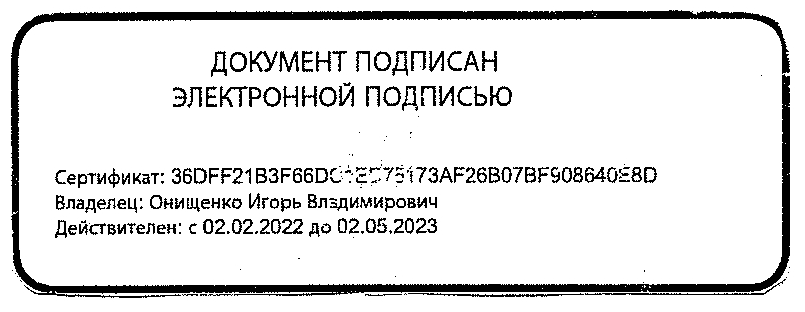 10 класс11классB1B1+10 класс11 класс108 часов(3 часа в неделю36 недель)102 часов(3 часа в неделю34 недель)10 класс11 классКоммуникативные уменияКоммуникативные уменияГоворение. Диалогическая речь– вести диалог в ситуациях официального и неофициального общения в рамках изученной тематики и усвоенного лексико-грамматического материала; – начинать, поддерживать и заканчивать разговор на темы, включённые в раздел «Предметное содержание речи»; – выражать и аргументировать свою точку зрения; – использовать оценочные суждения и эмоционально-оценочные средства; – запрашивать и обмениваться информацией; – обращаться за разъяснениями, уточнять необходимую информацию.Монологическая речь– строить простые связные высказывания с использованием основных коммуникативных типов речи (описание, повествование, рассуждение, характеристика) в рамках тем, включённых в раздел «Предметное содержание речи»; –передавать основное содержание прочитанного/ увиденного/услышанного; – кратко высказываться с опорой на нелинейный текст (таблицы, графики); - передавать основное содержание прочитанного текста с опорой или без опоры на текст/ключевые слова/план/вопросы.Говорение. Диалогическая речь– вести диалог в ситуациях официального и неофициального общения в рамках изученной тематики и усвоенного лексико-грамматического материала; – начинать, поддерживать и заканчивать разговор на темы, включённые в раздел «Предметное содержание речи»; – выражать и аргументировать свою точку зрения; – использовать оценочные суждения и эмоционально-оценочные средства; – запрашивать и обмениваться информацией; – обращаться за разъяснениями, уточнять необходимую информацию.- совершенствование умений участвовать в диалогах этикетного характера, диалогах-расспросах, диалогах – побуждениях к действию, диалогах – обменах информацией, а также в диалогах смешанного типа, включающих элементы разных типов диалогов на основе новой тематики, в тематических ситуациях официального и неофициального повседневного общения.Монологическая речь– строить простые связные высказывания с использованием основных коммуникативных типов речи (описание, повествование, рассуждение, характеристика) в рамках тем, включённых в раздел «Предметное содержание речи»; –передавать основное содержание прочитанного/ увиденного/услышанного; – кратко высказываться с опорой на нелинейный текст (таблицы, графики); – строить высказывание на основе изображения с опорой или без опоры на ключевые слова/план/вопросы. - совершенствование умений выступать с устными сообщениями в связи с увиденным/прочитанным, по результатам работы над иноязычным проектом.Аудирование- воспринимать на слух и понимать основное содержание несложных аутентичных текстов, содержащих некоторое количество неизученных языковых явлений;-воспринимать на слух и понимать значимую/нужную/запрашиваемую информацию в аутентичных текстах, содержащих как изученные языковые явления, так и некоторое количество неизученных языковых явлений. – понимать основное содержание несложных аутентичных аудио- и видеотекстов различных жанров монологического и диалогического характера с чётким, нормативным произношением в рамках изученной тематики.Аудирование– понимать основное содержание несложных аутентичных аудио- и видеотекстов различных жанров монологического и диалогического характера с чётким, нормативным произношением в рамках изученной тематики; – выборочно понимать детали несложных аутентичных аудио- и видеотекстов различных жанров монологического и диалогического характера, характеризующихся чётким, нормативным произношением, в рамках изученной тематики;- дальнейшее развитие понимания на слух (с различной степенью полноты и точности) высказываний собеседников в процессе общения, а также содержания аутентичных аудио- и видеоматериалов различных жанров и длительности звучания до 3 минут.Чтение- читать и понимать основное содержание несложных аутентичных текстов, содержащие отдельные неизученные языковые явления;- читать и находить в несложных аутентичных текстах, содержащих отдельные неизученные языковые явления, нужную/интересующую/ запрашиваемую информацию, представленную в явном и неявном виде;- читать и полностью понимать несложные аутентичные тексты, построенные на изученном языковом материале;- выразительно читать вслух небольшие построенные на изученном языковом материале аутентичные тексты, демонстрируя понимание прочитанного.Чтение– читать и понимать простые аутентичные тексты различных стилей, используя основные виды чтения: ознакомительное (с целью понимания основного содержания), изучающее (с целью полного понимания содержания) и поисковое/просмотровое (с целью извлечения конкретной информации) в зависимости от коммуникативной задачи; – отделять в простых аутентичных текстах различных стилей главную информацию от второстепенной, выявлять наиболее значимые факты, определять своё отношение к прочитанному. - дальнейшее развитие всех основных видов чтения аутентичных текстов различных стилей: публицистических, научно-популярных, художественных, прагматических, а также текстов из разных областей знания (с учётом межпредметных связей):Письменная речь-писать короткие поздравления с днем рождения и другими праздниками, выражать пожелания (объёмом 30—40 слов, включая адрес);-заполнять формуляры, бланки (указывать имя, фамилию, пол, гражданство, адрес);-писать личное письмо с опорой и без опоры на образец (расспрашивать адресата о его жизни, делах, сообщать то же самое о себе, выражать благодарность, давать совет, просить о чём-либо). Объём личного письма около 100- 120 слов, включая адрес;-составлять план, тезисы устного или письменного сообщения, кратко излагать результаты проектной деятельностиПисьменная речь- писать простые связные тексты по изученной тематике;- заполнять анкету, формуляр (сообщать о себе основные сведения в форме, принятой в стране/странах изучаемого языка);- писать личное письмо (личное электронное письмо), оформляя его в соответствии с нормами, принятыми в странах изучаемого языка;- описывать явления, события, излагать факты, выражая свои суждения и чувства;- излагать собственную точку зрения в рамках тематики старшей школы в форме рассуждения, приводя аргументы и примеры;- правильно организовывать текст (логично распределять информацию внутри абзацев);Языковая компетентность (владение языковыми средствами)Языковые знания и навыкиЯзыковая компетентность (владение языковыми средствами)Языковые знания и навыкиОрфография и пунктуация-правильно писать изученные слова;- правильно ставить знаки препинания в конце предложения;- расставлять в личном письме знаки препинания, диктуемые его форматом, в соответствии с нормами, принятыми в стране изучаемого языка.-применять правил чтения и орфографии на основе изучаемого лексико-грамматического материала.Орфография и пунктуация- соблюдать основные правила орфографии при написании лексических единиц в рамках тематики старшей школы;- соблюдать основные правила пунктуации (расставлять в тексте знаки препинания в соответствии с нормами языка);- оформлять письменные работы в соответствии с правилами орфографии и пунктуации.Фонетическая сторона речи- различать на слух и адекватно, без фонематических ошибок произносить слова изучаемого языка;- соблюдать правильное ударение в изученных словах;- членить предложения на смысловые группы;- адекватно, без ошибок, произносить фразы с точки зрения их ритмико-интонационных особенностей.Навыки адекватного произношения и различения на слух всех звуков французского языка в потоке речи, соблюдение ударения и интонации в словах и фразах, ритмико-интонационные навыки произношения различных типов предложений.Фонетическая сторона речи- чётко и естественно произносить слова английского языка;- правильно использовать эмфатическую интонацию для выражения чувств и эмоции.Лексическая сторона речи- узнавать в письменном и звучащем тексте лексические единицы, в том числе многозначные в пределах тематики основной школы;- употреблять в устной и письменной речи в их основном значении изученные лексические единицы, в том числе многозначные в пределах тематики основной школы в соответствии с решаемой коммуникативной задачей;-соблюдать существующие во французском языке нормы лексической сочетаемости;- распознавать и образовывать родственные слова с использованием словосложения и конверсии в пределах тематики основной школы в соответствии с решаемой коммуникативной задачей;- распознавать и образовывать родственные слова с использованием аффиксации и суффиксации в пределах тематики основной школы в соответствии с решаемой коммуникативной задачей;- распознавание и использование интернациональных слов, представление о синонимии, антонимии, лексической сочетаемости, многозначности.Лексическая сторона речи- распознавать и употреблять лексические единицы в рамках тем, включённых в раздел «Предметное содержание речи»; - определять принадлежность слов к частям речи по аффиксам; - распознавать и употреблять в речи наиболее распространённые фразовые глаголы; - догадываться на основе сходства с родным языком, по словообразовательным элементам и по контексту о значении отдельных слов; - распознавать и употреблять в речи различные средства связи в тексте для обеспечения его целостности . Грамматическая сторона речи- оперировать в процессе устного и письменного общения основными синтаксическими конструкциями и морфологическими формами в соответствии c коммуникативной задачей в коммуникативно-значимом контексте;- распознавать и употреблять в речи различные коммуникативные типы предложений;- распознавать и употреблять в речи распространённые и нераспространённые простые предложения, в том числе с несколькими обстоятельствами, следующими в определённом порядке;- распознавать и употреблять в речи безличные предложения, предложения с неопределённо-личным местоимением on, сложносочинённые предложения с союзами où, mais, ni…ni, сложноподчинённые предложения с придаточными дополнительными (союз  que), определительными (союзные слова qui, que, dont,où), обстоятельственными (наиболее распространённые союзы, выражающие значение времени (quand), места (où), причины (parceque), следствия (ainsi), цели (pourque). - распознавать и употреблять в речи вопросительных предложений, инверсию,  вопросительное прилагательное quell, вопросительные наречия où, quand, comment, pourquoi.вопросительные местоимения qui, que, quoi, lequel; -распознавать и употреблять в речи отрицательные частицы plus, jamais, rien, personne, особенности употребления отрицаний перед неопределённой формой глагола  (l ' infinitif), ограничительный оборот ne…que.-распознавать и употреблять в речи временные формы изъявительного наклонения, возвратные (местоименные) глаголы, спряжение глаголов I и II  группы, распространённых глаголов III группы в изъявительном наклонении;- распознавать и употреблять в речи согласование причастия сложных форм глагола с подлежащим и прямым дополнением, согласование времён в плане настоящего и прошедшего;- уметь отличать прямую и косвенную речь;- распознавать и употреблять в речи повелительное наклонение регулярных и распространённых нерегулярных глаголов в утвердительной и отрицательной форме (l'impératif); - распознавать и употреблять в речи формы условного наклонения  в простом и сложном предложении;- распознавать и употреблять в речи формы активный и пассивный залог в настоящем времени изъявительного наклонения, предлоги par и de в пассивных конструкциях;
- распознавать и употреблять в речи способы действия (venirdefaireqch, êtreentraindefaireqch);- распознавать причинные отношения в простом и сложном предложении: parceque, grâce à, à causede, comme, car,  временные отношения в простых и сложных предложениях; -распознавать и употреблять в речи частичный артикль с абстрактными и вещественными существительными, заменять артикль предлогом de;-распознавать и употреблять в речи степени сравнения прилагательных и наречий, особые случаи их образования (bon-meilleur, bien- mieux);-распознавать и употреблять в речи личные местоимения в функции прямых и косвенных дополнений, ударные и безударные формы личных местоимений; местоимения en и y;-распознавать и употреблять в речи относительные местоимения , указательные и притяжательные местоимения; -распознавать и употреблять в речи предлоги, служащие для выражения пространственных (à, de, dans, sur, sous, entre, vers) и временных (pendant,depuis, en, dans, pour) отношений, распространённые коннекторы: pourtant, enfin, d'abord, ensuite и т.д..Грамматическая сторона речи- оперировать в процессе устного и письменного общения основными синтактическими конструкциями в соответствии с коммуникативной задачей;- употреблять в речи различные коммуникативные типы предложений: утвердительные, вопросительные (общий, специальный, альтернативный, разделительный вопросы), отрицательные, побудительные (в утвердительной и отрицательной формах);- употреблять в речи распространенные и нераспространенные простые предложения, в том числе с несколькими обстоятельствами, следующими в определенном порядке;- употреблять в речи сложноподчиненные предложения с союзами и союзными словами сomme, quand, si, que, parce que, pour que, de manière que, bien que.- употреблять в речи сложносочиненные предложения с сочинительными союзами et, ou … ou, ou plutôt, soit-soit, tantôt-tantôt, mais, c'est-à-dire,ou plutôt ;- употреблять в речи условные предложения;- употреблять в речи инфинитивные предложения;- использовать косвенную речь;- использовать в речи глаголы в наиболее употребляемых временных формах;- согласовывать времена в рамках сложного предложения в плане настоящего и прошлого;- употреблять в речи определенный/неопределенный/нулевой артикль;– употреблять в речи личные, притяжательные, указательные, неопределённые, относительные, вопросительные, количественные местоимения; – употреблять в речи имена прилагательные в положительной, сравнительной и превосходной степенях, образованные по правилу и исключения; – употреблять в речи наречия в положительной, сравнительной и превосходной степенях, а также наречия времени, меры и степени; – употреблять предлоги, выражающие направление движения, время и место действия. – оперировать в процессе устного и письменного общения основными синтактическими конструкциями в соответствии с коммуникативной задачей; – употреблять в речи различные коммуникативные типы предложений: утвердительные, вопросительные (общий, специальный, альтернативный, разделительный вопросы), отрицательные, побудительные (в утвердительной и отрицательной формах); – употреблять в речи распространённые и нераспространённые простые предложения, в том числе с несколькими обстоятельствами, следующими в определённом порядке ; – употреблять в речи сложноподчинённые предложения с союзами и союзными словами; – употреблять в речи сложносочинённые предложения с сочинительными союзами et, mais.10 класс11 классКоммуникативные уменияКоммуникативные уменияГоворение Диалогическая речь- вести диалог – обмен мнениями;- брать и давать интервью;- вести диалог – расспрос на основе нелинейного текста.Монологическая речь-делать сообщение на заданную тему на основе прочитанного;- комментировать факты из прочитанного/прослушанного текста, аргументировать своё отношение к прочитанному/прослушанному;-кратко высказываться без предварительной подготовки на заданную тему в соответствии с предложенной ситуацией общения;-кратко излагать результаты выполненной проектной работы.Говорение Диалогическая речь– использовать изученный лексико-грамматический материал в новых ситуациях общения;– кратко комментировать точку зрения другого человека; – проводить подготовленное интервью, проверяя и получая подтверждение какой-либо информации; – обмениваться, проверять и подтверждать собранную фактическую информацию.Монологическая речь– резюмировать прослушанный/прочитанный текст; – обобщать информацию на основе прочитанного/прослушанного текста; – сравнивать и противопоставлять друг другу альтернативы.Аудирование- выделять основную мысль в воспринимаемом на слух тексте;-отделять в тексте, воспринимаемом на слух, главные факты от второстепенных;-использовать контекстуальную или языковую догадку при восприятии на слух текстов, содержащих незнакомые слова;-игнорировать незнакомые языковые явления, несущественные для понимания основного содержания воспринимаемого на слух текста.Аудирование– понимать простую техническую информацию;– понимать лекцию или беседу при условии, что выступление имеет простую и чёткую структуру;– в общих чертах следить за основными моментами дискуссии, при условии, что все произносится на литературном языке.Чтение-читать и полностью понимать несложные аутентичные тексты, построенные в основном на изученном языковом материале;-догадываться о значении незнакомых слов по сходству с русским/родным языком, по словообразовательным элементам, по контексту;- игнорировать в процессе чтения незнакомые слова, не мешающие понимать основное содержание текста;-пользоваться сносками и лингвострановедческим справочником.Чтение– читать и понимать простые аутентичные тексты различных стилей и отвечать на ряд уточняющих вопросов.Письменная речь- делать краткие выписки из текста с целью их использования в собственных устных высказываниях;- писать электронное письмо(e- mail)зарубежному другу в ответ на электронное письмо- стимул;- составлять план/тезисы устного или письменного сообщения;- кратко излагать в письменном виде результаты проектной деятельности;- писать небольшое письменное высказывание с опорой на нелинейный текст (таблицы, диаграммы и т.д.).Письменная речь- писать краткий отзыв на фильм, книгу или пьесу; - делать записи во время прослушивания аудиотекста (в рамках изученной тематики);- письменно выражать собственное мнение/суждение по поводу фактических событий/явлений (в рамках изученной тематики). Языковая компетентность (владение языковыми средствами)Языковые знания и навыкиЯзыковая компетентность (владение языковыми средствами)Языковые знания и навыкиОрфография и пунктуацияОрфография и пунктуацияФонетическая сторона речи-выражать модальные значения, чувства и эмоции с помощью интонации.Фонетическая сторона речи- произносить звуки английского языка без ярко выраженного акцента.Лексическая сторона речи-распознавать и употреблять в речи в нескольких значениях многозначные слова, изученные в пределах тематики основной школы;- знать различия между явлениями синонимии и антонимии; употреблять в речи изученные синонимы и антонимы адекватно ситуации общения;- распознавать и употреблять в речи наиболее распространённые фразовые глаголы;-распознавать принадлежность слов к частям речи по аффиксам;- распознавать и употреблять в речи различные средства связи в тексте для обеспечения его целостности;- использовать языковую догадку в процессе чтения и аудирования (догадываться о значении незнакомых слов по контексту, по сходству с родным языком по словообразовательным элементам).Лексическая сторона речи- узнавать и употреблять в письменном и звучащем тексте изученные лексические единицы, обслуживающие ситуации общения в рамках тем, включённых в раздел «Предметное содержание речи»;- использовать широкий спектр фразовых глаголов  в рамках тем, включённых в раздел «Предметное содержание речи», уместно употребляя их в соответствии со стилем речи;- узнавать и использовать в речи устойчивые выражения и фразы). Грамматическая сторона речи-распознавать сложноподчинённые предложения с придаточными: времени, цели, условия;- распознавать и употреблять в речи определения, выраженные прилагательными, в правильном порядке их следования;- распознавать и употреблять в речи глаголы во временных формах действительного залогаlepresent, lefuturesimple, lefutureimmediate, lepassé compose, limparfait, leplus-que-parfait и др.;- распознавать и употреблять в речи глаголы в формах страдательного залога;- распознавать по формальным признакам и понимать значение форм глагола (инфинитива, причастия, деепричастия)и употреблять их в речи.Грамматическая сторона речи– употреблять в речи все формы страдательного залога; – употреблять в речи временаConditionnel  Subjonctif; – употреблять в речи условные предложения); – использовать союзы для выражения противопоставления и различия в сложных предложениях. №Содержание курсаКоличество часовОсновные виды деятельности 1Досуг и увлечения (чтение, кино, театр, музей, музыка). Виды отдыха, путешествия. 20расспрашивают собеседника и отвечают на его вопросы;начинают, ведут/продолжают и заканчивают диалоги в стандартных ситуациях общения (знакомство, самопрезентация, решение разногласий);описывают своё путешествие,  с употреблением новых лексических единиц и грамматических конструкций;воспринимают на слух и полностью понимают речь учителя, одноклассников;воспринимают на слух и правильно повторяют интонацию предложений, фраз;воспринимают на слух и выборочно понимают с опорой на языковую догадку, контекст прагматические аудиотексты, выделяя нужную информацию;воспринимают на слух и понимают основное содержание аудиотекстов;читают аутентичные тексты разных жанров и стилей (статьи, диалоги, рассказы, открытки) с разной глубиной понимания;оценивают прочитанную информацию и выражают своё мнение о способах поведения и решения конфликтов;используют различные приёмы смысловой переработки текста (языковой догадки, выборочного перевода);пишут советы, как начать диалог, преодолеть сложности общения;составляют план, тезисы письменного сообщения;пишут письма и открытки;распознают на слух и адекватно произносят звуки, интонационные модели;распознают и употребляют в речи, изученные лексические единицы и грамматические конструкции;употребляют глаголы во всех формах изъявительного наклонения; практикуются в их правильном употреблении в речи2Школьное образование, школьная жизнь. Переписка с зарубежными сверстниками. Каникулы в различное время года. Праздники и обычаи.20расспрашивают собеседника и отвечают на его вопросы, высказывают свою точку зрения о том, как подростки  проводят свободное время, общаются с родителями и друг с другом;начинают, ведут/продолжают и заканчивают диалоги в стандартных ситуациях общения (объяснение маршрута, выражение одобрения/неодобрения, просьба дать совет, мозговой штурм, выбор предмета одежды, выражение сочувствия, обмен мнениями);описывают картинку с употреблением новых лексических единиц и грамматических конструкций;рассказывают о своих интересах;воспринимают на слух и полностью понимают речь учителя, одноклассников;воспринимают на слух и правильно повторяют звуки и интонацию вопросительных предложений, фразовые ударения;воспринимают на слух и выборочно понимают с опорой на зрительную наглядность аудиотексты, выделяя нужную информацию;воспринимают на слух и понимают основное содержание аудиотекстов;по репликам предсказывают содержание текста, высказывают предположения о месте развития событий;читают аутентичные тексты разных жанров и стилей (статьи, диалоги, рассказы, электронное письмо, буклет с информацией для туристов-одиночек) с разной глубиной понимания;оценивают прочитанную информацию и выражают своё мнение;составляют план, тезисы устного сообщения;пишут личное электронное письмо другу ; излагать собственную точку зрения в рамках тематики старшей школы в форме рассуждения, приводя аргументы и примеры;распознают на слух и адекватно произносят интонационные модели вопросительных предложений, фразовые ударения;распознают и употребляют в речи, изученные лексические единицы и грамматические конструкции;употребляют в речи все виды артикля и его отсутствие, неопределённые прилагательные, предлоги, деепричастие;изучают способы словообразования прилагательных с отрицательным значением и практикуются в их правильном употреблении в речи. 3Страна/страны изучаемого языка и родная страна, их культурные особенности  (знаменательные даты, традиции, обычаи), Средства массовой информации.18расспрашивают собеседника и отвечают на его вопросы, высказывают свою точку зрения о любимых командах;начинают, ведут/продолжают и заканчивают диалоги в стандартных ситуациях общения (заказ обеда в ресторане, принятие приглашений или отказ от них);рассказывают истории собственного сочинения;воспринимают на слух и полностью понимают речь учителя, одноклассников;воспринимают на слух и  понимают аудиотексты, выделяя нужную информацию;воспринимают на слух и понимают основное содержание аудиотекстов;по репликам прогнозируют содержание текста;читают аутентичные тексты разных жанров и стилей (статьи, диалоги, рассказы, рецепты, электронные письма) с разной глубиной понимания;оценивают прочитанную информацию и выражают своё мнение;составляют план, тезисы устного/письменного сообщения;пишут неформальное личное электронное письмо о семье, о домашних обязанностях ; излагают собственную точку зрения в рамках тематики старшей школы в форме рассуждения, приводя аргументы и примеры;распознают и употребляют в речи, изученные лексические единицы и грамматические конструкции;тренируют употребление местоимений в роли прямого и косвенного дополнений;изучают и тренируют способы словообразования глаголов 4Средства массовой информации и коммуникации (пресса, телевидение, радио, Интернет). 20расспрашивают собеседника и отвечают на его вопросы, высказывают свою точку зрения об изобретениях;начинают, ведут/продолжают и заканчивают диалоги в стандартных ситуациях общения (различные способы выражения благодарности);анализируют, обобщают информацию;рассказывают истории собственного сочинения на основе зрительной наглядности;воспринимают на слух и полностью понимают речь учителя, одноклассников;воспринимают на слух и выборочно понимают аудиотексты, выделяя нужную информацию;воспринимают на слух и понимают основное содержание аудиотекстов;по репликам прогнозируют содержание текста;читают аутентичные тексты разных жанров и стилей (статьи, диалоги, рассказы, электронные письма) с разной глубиной понимания;оценивают прочитанную информацию, обобщают и выражают своё мнение;составляют план, тезисы устного/письменного сообщения;пишут полуофициальное электронное письмо;пишут неформальное личное электронное письмо-приглашение;пишут биографию;распознают и употребляют в речи, изученные лексические единицы и грамматические конструкции;повторяют употребление артиклей и практикуются в их правильном употреблении в речи;изучают способы словообразования имени существительного и практикуются в их правильном употреблении в речи5Вселенная и человек. Природа: флора и фауна. Проблемы экологии. Защита окружающей среды. Климат, погода.  Транспорт.30воспринимают на слух и выборочно понимают аудиотексты, относящиеся к разным коммуникативным типам речи;расспрашивают собеседника и отвечают на его вопросы, запрашивают нужную информацию;описывают тематические картинки;представляют монологическое высказывание о реалиях своей страны и стран изучаемого языка;читают несложные аутентичные тексты разных жанров и стилей с разной глубиной понимания, оценивают полученную информацию, выражают своё мнение;узнают об особенностях образа жизни, быта и культуры стран изучаемого языка;формируют представление о сходстве и различиях в традициях своей страны и стран изучаемого языка;понимают роль владения иностранным языком в современном мире;пишут электронные письма по предложенной тематике;выполняют индивидуальные, парные и групповые проекты; употребляют фоновую лексику и знакомятся с реалиями стран изучаемого языка;повторяют относительные местоимения и практикуются в их правильном употреблении в речи;знакомятся с союзами, требующими после себя употребление Subjonctif.№Содержание курсаКоличество часовОсновные виды деятельности 1Досуг и увлечения (чтение, кино, театр, музей, музыка).Французская песня. Молодёжная музыка. Семейные праздники и традиции.20расспрашивают собеседника и отвечают на его вопросы, высказывают свою точку зрения о проблемах выбора профессии, об экзаменах;ведут диалог в ситуациях официального и неофициального общения в рамках изученной темы и усвоенного лексико – грамматического материала;анализируют, обобщают, представляют информацию по теме;обсуждают проблемные вопросы и предлагают свои способы их решения;строят простые связные высказывания с использованием основных коммуникативных типов речи (описание, повествование, рассуждение, характеристика) в рамках тем, включённых в раздел «Предметное содержание речи»;воспринимают на слух и выборочно понимают аудиотексты, выделяя нужную информацию;воспринимают на слух и понимают основное содержание аудиотекстов;читают аутентичные тексты разных жанров и стилей (статьи, диалоги, рассказы) с разной глубиной понимания;оценивают прочитанную информацию, обобщают и выражают своё мнение;       излагать собственную точку зрения в рамках тематики старшей школы  форме рассуждения, приводя аргументы и примеры;        правильно организовывать текст (логично распределять информацию внутри абзацев);распознают и употребляют в речи, изученные лексические единицы и грамматические конструкции;повторяют простые и сложные относительные местоимения, практикуются в их правильном употреблении в речи;2Вселенная и человек. Природа: флора и фауна. Проблемы экологии. Защита окружающей среды. Климат, погода. Условия проживания в городской/сельской местности. Транспорт.20строят простые связные высказывания с использованием основных коммуникативных типов речи (описание, повествование, рассуждение, характеристика) в рамках тем, включённых в раздел «Предметное содержание речи»;начинают, ведут/продолжают и заканчивают диалоги в стандартных ситуациях общения (выражение предпочтений, выдвижение предложений, идей, организация встреч, высказывание мнения, рекомендаций);кратко высказываются с опорой на нелинейный текст (таблицы, графики);обсуждают проблемные вопросы и предлагают свои способы их решения;выборочно понимать детали несложных аутентичных аудио- и видеотекстов различных жанров монологического и диалогического характера, характеризующихся чётким, нормативным произношением, в рамках изучений тематики;читают аутентичные тексты разных жанров и стилей (анкеты, статьи, диалоги, рассказы) с разной глубиной понимания;предлагают свои версии окончания рассказов;оценивают прочитанную информацию, обобщают и выражают своё мнение;повторяют причастия и деепричастия, практикуются в их правильном употреблении в речи;изучают и употребляют жесты.составляют план, тезисы устного/письменного сообщения;описывают события;пишут небольшой рассказ;3Мир профессии. Проблемы выбора профессии. Профессии будущего.Переписка с зарубежными сверстниками. 20строят простые связные высказывания с использованием основных коммуникативных типов речи (описание, повествование, рассуждение, характеристика) в рамках тем, включённых в раздел «Предметное содержание речи»;анализируют, обобщают, представляют информацию по теме;обсуждают проблемные вопросы и предлагают свои способы их решения;развивают понимание на слух (с различной степенью полноты и точности) высказываний собеседников в процессе общения, а также аудио- и видеотекстов различных жанров и длительности звучания;выборочно понимать детали несложных аутентичных аудио- и видеотекстов различных жанров монологического и диалогического характера, характеризующихся чётким, нормативным произношением, в рамках изучений тематики;читают аутентичные тексты разных жанров и стилей (статьи, анкеты, диалоги, рассказы) с разной глубиной понимания, используя основные виды чтения: ознакомительное, изучающее и поисковое;оценивают прочитанную информацию, обобщают и выражают своё мнение;составляют план, тезисы устного/письменного сообщения;пишут краткое изложение текста;пишут сочинение-рассуждение; распознают и употребляют в речи, изученные лексические единицы и грамматические конструкции;повторяют образование пассивного залога и инфинитивных предложений и практикуются в их правильном употреблении в речи;изучают способы словообразования имени существительного, глагола и практикуются в их правильном употреблении в речи 4Здоровый образ жизни: режим труда и отдыха, отказ от вредных привычек, путешествие. Посещение врача. Современная французская семья.20расспрашивают собеседника и отвечают на его вопросы, высказывают свою точку зрения о путешествиях, описываю пейзаж, погоду;начинают, ведут/продолжают и заканчивают диалоги в стандартных ситуациях общения;анализируют, обобщают, представляют информацию по теме;обсуждают проблемные вопросы и предлагают свои способы их решения;воспринимают на слух и полностью понимают речь учителя, одноклассников;воспринимают на слух и выборочно понимают аудиотексты, выделяя нужную информацию;развивают понимание на слух (с различной степенью полноты и точности) высказываний собеседников в процессе общения, а также аудио- и видеотекстов различных жанров и длительности звучания;по репликам прогнозируют содержание текста;читают аутентичные тексты разных жанров и стилей (статьи, диалоги, рассказы) с разной глубиной понимания;читают аутентичные тексты разных жанров и стилей (статьи, анкеты, диалоги, рассказы) с разной глубиной понимания, используя основные виды чтения: ознакомительное, изучающее и поисковое;оценивают прочитанную информацию, обобщают и выражают своё мнение;составляют план, тезисы устного/письменного сообщения;пишут эссе о проблемах утилизации и переработки отходов;распознают и употребляют в речи, изученные лексические единицы и грамматические конструкции;повторяют косвенную речь и практикуются в её правильном употреблении в речи;изучают способы словообразования имени существительного, глагола и практикуются в их правильном употреблении в речи5Межличностные взаимоотношения в семье, со сверстниками; решение конфликтных ситуаций. Внешность и черты характера человека. Молодёжная мода. Покупки.22строят простые связные высказывания с использованием основных коммуникативных типов речи (описание, повествование, рассуждение, характеристика) в рамках тем, включённых в раздел «Предметное содержание речи»;начинают, ведут/продолжают и заканчивают диалоги в стандартных ситуациях общения (выражение предпочтений, выдвижение предложений, идей, организация встреч, высказывание мнения, рекомендаций);анализируют, обобщают, представляют информацию по теме;обсуждают проблемные вопросы и предлагают свои способы их решения;воспринимают на слух и полностью понимают речь учителя, одноклассников;воспринимают на слух и выборочно понимают аудиотексты, выделяя нужную информацию;развивают понимание на слух (с различной степенью полноты и точности) высказываний собеседников в процессе общения, а также аудио- и видеотекстов различных жанров и длительности звучания;по репликам прогнозируют содержание текста;читают аутентичные тексты разных жанров и стилей (статьи, диалоги, рассказы) с разной глубиной понимания;читают аутентичные тексты разных жанров и стилей (статьи, анкеты, диалоги, рассказы) с разной глубиной понимания, используя основные виды чтения: ознакомительное, изучающее и поисковое;оценивают прочитанную информацию, обобщают и выражают своё мнение;по репликам прогнозируют содержание текста;читают аутентичные тексты разных жанров и стилей (статьи, диалоги, рассказы) с разной глубиной понимания;оценивают прочитанную информацию, обобщают и выражают своё мнение;выходят из трудного положения в условиях дефицита языковых средств;пользуются различными стратегиями работы с письменным текстом или аудиотекстом;выделяют основную мысль, главные факты в тексте;излагать собственную точку зрения в рамках тематики старшей школы  форме рассуждения, приводя аргументы и примеры;        правильно организовывать текст (логично распределять информацию внутри абзацев);планируют своё речевое/неречевое поведение;составляют план, тезисы устного/письменного сообщения;пишут буклет о научно-технических открытиях;пишут личные электронные письма по теме;распознают и употребляют в речи, изученные лексические единицы и грамматические конструкции;повторяю средства логической связи и практикуются в их правильном употреблении в речи; изучают способы словообразования абстрактных существительных, глаголов, повторяют основные продуктивные модели словообразования разных частей речи и практикуются в их правильном употреблении в речи 